به نام خدا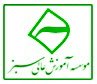  مؤسسه آموزش عالی سبزفرم درخواست شركت در همايش دانش آموختگان(23 ارديبهشت 95)مشخصات فارغ التحصيلنكات قابل توجه :*تكميل فرم درخواست الزامي مي باشد ** هر دانشجو جهت شركت در جشن مي بايست مبلغ 200.000 ريال و در صورت داشتن همراه براي هر نفر نيز مبلغ 200.000 ريال را به شماره حساب 3194603861 نزد بانك ملت و يا شماره كارت 6104337936500501 به نام آقاي مهدي حسيني مقدم واريز نمايد.*** هر دانشجو مجاز هست حداكثر دو نفر همراه داشته باشد.**** آخرين مهلت جهت ارسال فرم تكميلي 4 ارديبهشت 95 مي باشد.پس از تكميل فرم آن را در قالب word ‌ و يا  jpg   به آدرس ايميل موسسه به نشاني info@sabz.ac.ir   ارسال نماييد.ستاد برگزاري جشن دانش آموختگان دهمين سال تاسيس موسسه نامنام خانوادگي رشته مقطعسال فراغت از تحصيل پست الكترونيك شماره تلفن همراهشهر محل سكونتتعداد همراهانشماره فيش واريزيتاريخ واريزمبلغ واريز